АДМИНИСТРАЦИЯ ПАНИНСКОГО ГОРОДСКОГО  ПОСЕЛЕНИЯПАНИНСКОГО МУНИЦИПАЛЬНОГО РАЙОНАВОРОНЕЖСКОЙ ОБЛАСТИПОСТАНОВЛЕНИЕот 19 февраля 2018 года                                                                                 №  46р.п. Панино  Об утверждении схемы размещениянестационарных торговых объектовна территории Панинского городскогопоселения Панинского муниципальногорайона Воронежской области       В соответствии с федеральными законами  от 6 октября 2003 г. 131-ФЗ                    «Об общих принципах организации  местного самоуправления в Российской Федерации», от 28 декабря 2009г.  № 381-ФЗ  «Об основах государственного регулирования торговой деятельности в Российской Федерации», Законом  Воронежской области от 30.06.2010 г. № 68-ОЗ «О государственном регулировании торговой деятельности на территории Воронежской  области», приказом департамента предпринимательства и торговли  Воронежской области от 22.06.2015 г. № 41 «Об утверждении порядка  разработки и утверждения  схемы размещения нестационарных торговых объектов органами местного самоуправления муниципальных образований на территории Воронежской области», Уставом Панинского городского поселения, в целях упорядочения размещения нестационарных торговых объектов, создания условий для обеспечения населения услугами торговли и общественного питания на территории Панинского городского поселения  постановляю: 1.Утвердить схему размещения нестационарных торговых объектов на территории Панинского городского поселения Панинского муниципального района  Воронежской области  согласно  приложениям №1, №2  сроком  на 5 лет                                                                                                                                                                                                                                                             2.  Администрации Панинского  городского  поселения довести до сведения  всех организаций независимо от организационно-правовой формы и индивидуальных предпринимателей, осуществляющих торговую деятельность на подведомственной территории, а так же некоммерческие организации, выражающие интересы субъектов малого и среднего предпринимательства, другим заинтересованным  структурам   обеспечить   размещение  нестационарных торговых объектов на территории Панинского городского поселения в  соответствии со схемой  приложения №1, № 2;  3. Постановление администрации Панинского городского поселения Панинского муниципального района Воронежской области Панинского городского поселения от 25.08.2015г.  №209  «Об утверждении схемы размещения нестационарных торговых объектов на территории Панинского городского поселения» (в ред. постановления от 15.07.2016г. №192) признать утратившим силу.   4. Опубликовать настоящее постановление в официальном печатном издании Панинского городского поселения «Панинский муниципальный вестник «Официально».   5.   Настоящее постановление вступает в силу с момента опубликования.   6. Контроль за исполнением настоящего постановления возложить на заместителя главы администрации Панинского городского поселения Ляшенко А.Н. и старшего инспектора администрации Панинского городского поселения Сахранову Т.В. Глава администрации Панинского городского поселения                                                                П.Н. Ситников    Приложение № 1к постановлению администрацииПанинского городского поселения от 19 февраля  2018 г.  № 46Схема размещения нестационарных торговых объектов на территории Панинского городского поселения Панинского муниципального районаКарты-схемы  территории Панинского городского поселения, а также различных частей поселения с предусмотренными на них местами возможного размещения нестационарных торговых объектов прилагаются.* Примечание1. При разработке Схемы предусмотрены мероприятия по соблюдению запрета розничной торговли табачных изделий на расстоянии  менее чем сто метров от границ территорий образовательных организаций, установленного Федеральным законом от 10.07.2001 №87 – ФЗ «Об ограничении курения табака».  2. При разработке Схемы  предусмотрены мероприятия по соблюдению запрета розничной продажи алкогольной продукции с содержанием этилового спирта более 15 процентов объема готовой продукции во всех нестационарных торговых объектах независимо от площади торгового объекта, установленного Федеральным законом от 22.11.1995 №171-ФЗ «О государственном регулировании производства и оборота этилового спирта, алкогольной  продукции.Глава администрации Панинского                                                                                                                                                                         П.Н. Ситниковгородского поселенияПриложение №2Схема №1Утверждена постановлением администрацииПанинского городского поселения  от  19.02.2018 г. № 46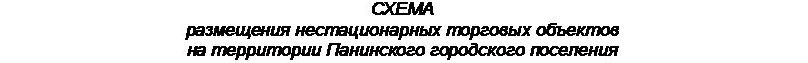 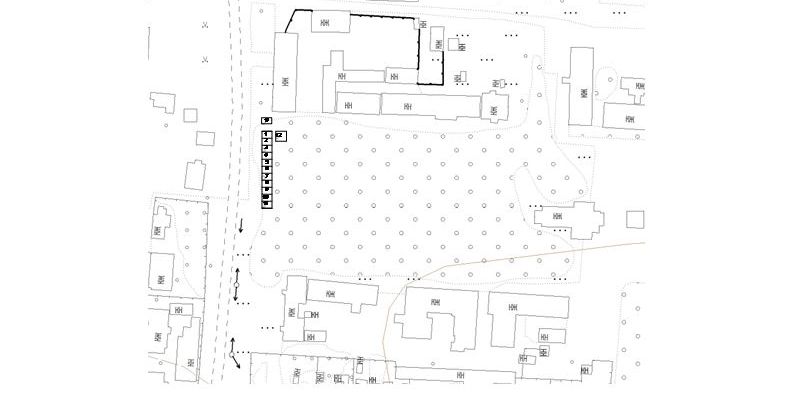 	Приложение №2                                                                                    Схема №2                                                                                                                                                                                   Утверждена постановлением администрации	Панинского городского поселения от 19.02.2018 г. № 46                                                        Схема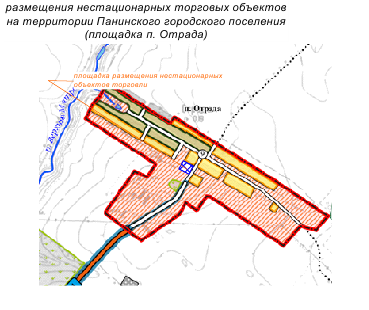 Приложение №2Схема №3                                                                                                                                                      Утверждена постановлением администрации            Панинского городского поселения от 19.02.2018 г. № 46	СХЕМАразмещения нестационарных торговых объектов на территории Панинского городского поселения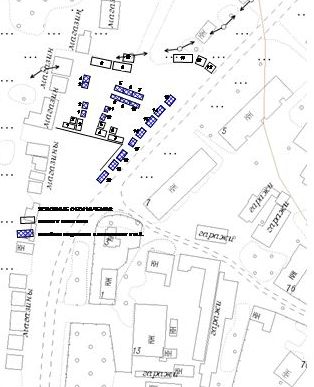                                                                                                                                                                                                                      Приложение №2                                                                                                                                                                                                                                Схема №4                                                                                                                                                                      Утверждена постановлением администрации                                                                                                                                                 Панинского городского поселения от 19.02.2018 г. № 46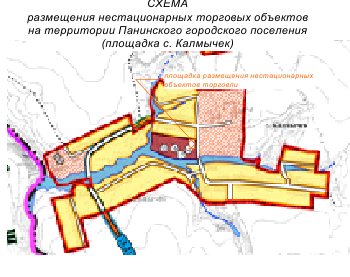                                                                                                                                                                                                                      Приложение №2                                                                                                                                                                                                                                Схема №5                                                                                                                                                                                    Утверждена постановлением администрацииПанинского городского поселения от19.02.2018г. № 46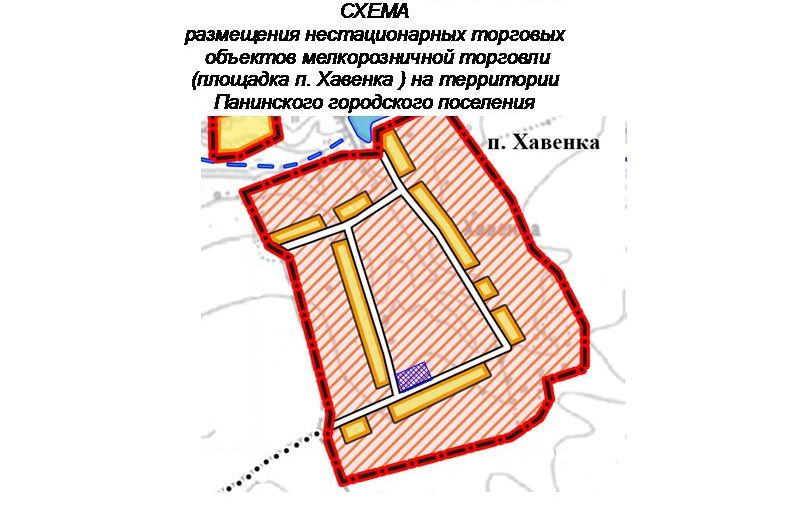 ЛИСТ СОГЛАСОВАНИЯсхемы размещения  нестационарных торговых объектовк постановлению  администрации  Панинского городского поселения Панинского муниципального района от 19.02.2018г. № 46«Об утверждении схемы размещения нестационарных торговых объектов на территории   Панинского городского поселения»Согласовано:Глава администрации Панинскогогородского поселения                                                                               Ситников П.Н..Заместитель отдела архитектуры                                                                                                         и градостроительства администрации                                                                                                           Панинского муниципального района                                                                                             Воронежской области_______________________________________Лукин А.В.Директор  МКП «Панинское коммунальное хозяйство»                                                  Ануфриев В.В.ПАО «Ростелеком»Воронежский филиалНовоусманского МрЦТЭТНачальник Панинского ЛТЦ                                                                   Корнеев Ю.А.Начальник Панинского РЭСфилиала ПАО «МРСК Центра»-«Воронежэнерго»                                                                                    Мозговой А.Н.№ п/пАдресный ориентирКоличество нестационарных торговых объектов по одному адресному ориентируТип нестационарного торгового объекта  в соответствии с ГОСТ Р 51303-2013 «Торговля. Термины и определения»Площадь нестационарного торгового объектаГруппа реализуемых товаровИнформация об использовании нестационарного торгового объекта субъектами малого и среднего предпринимательства Период размещения нестационарного торгового объекта123456781.На базе существующих объектов мелкой розничной торговли1.На базе существующих объектов мелкой розничной торговли1.На базе существующих объектов мелкой розничной торговли1.На базе существующих объектов мелкой розничной торговли1.На базе существующих объектов мелкой розничной торговли1.На базе существующих объектов мелкой розничной торговли1.На базе существующих объектов мелкой розничной торговли1.На базе существующих объектов мелкой розничной торговли1р.п. Панино, ул. Железнодорожная «Сквер» торговый ряд, кадастровый квартал № 36:21:010003213киоск12 кв.м.непродовольственнаяиспользуется круглогодично1р.п. Панино, ул. Железнодорожная «Сквер» торговый ряд, кадастровый квартал № 36:21:010003213киоск12 кв.м.непродовольственнаяиспользуетсякруглогодично1р.п. Панино, ул. Железнодорожная «Сквер» торговый ряд, кадастровый квартал № 36:21:010003213киоск12 кв.м.непродовольственнаяиспользуетсякруглогодично1р.п. Панино, ул. Железнодорожная «Сквер» торговый ряд, кадастровый квартал № 36:21:010003213киоск12 кв.м.продовольственнаяиспользуетсякруглогодично1р.п. Панино, ул. Железнодорожная «Сквер» торговый ряд, кадастровый квартал № 36:21:010003213киоск12 кв.м.продовольственнаяиспользуетсякруглогодично1р.п. Панино, ул. Железнодорожная «Сквер» торговый ряд, кадастровый квартал № 36:21:010003213киоск12 кв.м.продовольственнаяиспользуетсякруглогодично1р.п. Панино, ул. Железнодорожная «Сквер» торговый ряд, кадастровый квартал № 36:21:010003213киоск12 кв.м.продовольственнаяиспользуетсякруглогодично1р.п. Панино, ул. Железнодорожная «Сквер» торговый ряд, кадастровый квартал № 36:21:010003213киоск12 кв.м.продовольственнаяиспользуетсякруглогодично1р.п. Панино, ул. Железнодорожная «Сквер» торговый ряд, кадастровый квартал № 36:21:010003213киоск12 кв.м.продовольственнаяиспользуетсякруглогодично1р.п. Панино, ул. Железнодорожная «Сквер» торговый ряд, кадастровый квартал № 36:21:010003213киоск12 кв.м.продовольственнаяиспользуетсякруглогодично1р.п. Панино, ул. Железнодорожная «Сквер» торговый ряд, кадастровый квартал № 36:21:010003213павильон15 кв.м.непродовольственнаяиспользуетсякруглогодично1р.п. Панино, ул. Железнодорожная «Сквер» торговый ряд, кадастровый квартал № 36:21:010003213киоск6 кв.м.непродовольственнаяиспользуетсякруглогодично1р.п. Панино, ул. Железнодорожная «Сквер» торговый ряд, кадастровый квартал № 36:21:010003213павильон24.8 кв.м.непродовольственнаяиспользуетсякруглогодичноВсего площадьВсего площадьВсего площадьВсего площадь165.8 кв.м.2р.п. Панино, ул. Железнодорожная, 1 «З», площадка вблизи выхода универсальной ярмарки (справа в сторону бывшей нефтебазы), кадастровый квартал № 36:21:010001513павильон24.0 кв.м.непродовольственнаяиспользуетсякруглогодично  2р.п. Панино, ул. Железнодорожная, 1 «З», площадка вблизи выхода универсальной ярмарки (справа в сторону бывшей нефтебазы), кадастровый квартал № 36:21:010001513киоск6.0 кв.м.продовольственнаяиспользуетсякруглогодично2р.п. Панино, ул. Железнодорожная, 1 «З», площадка вблизи выхода универсальной ярмарки (справа в сторону бывшей нефтебазы), кадастровый квартал № 36:21:010001513павильон17.5 кв.м.продовольственнаяиспользуетсякруглогодично2р.п. Панино, ул. Железнодорожная, 1 «З», площадка вблизи выхода универсальной ярмарки (справа в сторону бывшей нефтебазы), кадастровый квартал № 36:21:010001513павильон20.0 кв.м.непродовольственнаяиспользуетсякруглогодично2р.п. Панино, ул. Железнодорожная, 1 «З», площадка вблизи выхода универсальной ярмарки (справа в сторону бывшей нефтебазы), кадастровый квартал № 36:21:010001513павильон30.0 кв.м.непродовольственнаяиспользуетсякруглогодично2р.п. Панино, ул. Железнодорожная, 1 «З», площадка вблизи выхода универсальной ярмарки (справа в сторону бывшей нефтебазы), кадастровый квартал № 36:21:010001513киоск10.0 кв.м.продовольственнаяиспользуетсякруглогодично2р.п. Панино, ул. Железнодорожная, 1 «З», площадка вблизи выхода универсальной ярмарки (справа в сторону бывшей нефтебазы), кадастровый квартал № 36:21:010001513павильон23.8 кв.м.непродовольственнаяиспользуетсякруглогодично2р.п. Панино, ул. Железнодорожная, 1 «З», площадка вблизи выхода универсальной ярмарки (справа в сторону бывшей нефтебазы), кадастровый квартал № 36:21:010001513павильон27.0 кв.м.непродовольственнаяиспользуетсякруглогодично2р.п. Панино, ул. Железнодорожная, 1 «З», площадка вблизи выхода универсальной ярмарки (справа в сторону бывшей нефтебазы), кадастровый квартал № 36:21:010001513павильон23.6 кв.м.непродовольственнаяиспользуетсякруглогодично2р.п. Панино, ул. Железнодорожная, 1 «З», площадка вблизи выхода универсальной ярмарки (справа в сторону бывшей нефтебазы), кадастровый квартал № 36:21:010001513киоск20.0 кв.м.продовольственнаяиспользуетсякруглогодично2р.п. Панино, ул. Железнодорожная, 1 «З», площадка вблизи выхода универсальной ярмарки (справа в сторону бывшей нефтебазы), кадастровый квартал № 36:21:010001513павильон32.0 кв.м.непродовольственнаяиспользуетсякруглогодично2р.п. Панино, ул. Железнодорожная, 1 «З», площадка вблизи выхода универсальной ярмарки (справа в сторону бывшей нефтебазы), кадастровый квартал № 36:21:010001513киоск11.25 кв.м.продовольственнаяиспользуетсякруглогодично2р.п. Панино, ул. Железнодорожная, 1 «З», площадка вблизи выхода универсальной ярмарки (справа в сторону бывшей нефтебазы), кадастровый квартал № 36:21:010001513киоск16.0 кв.м.продовольственнаяиспользуетсякруглогодичноВсего площадьВсего площадьВсего площадьВсего площадь261.15 кв.м.3с. Отрада, ул. Раздольная (площадка с твердым покрытием вблизи бывшего магазина)1автолавка20.0 кв.мпродовольственнаяиспользуетсясезонно4с. Калмычек, ул. Школьная (площадка с твердым покрытием вблизи бывшего магазина РАЙПО)1автолавка20.0 кв.мпродовольственнаяиспользуетсясезонно5с. Хавенка (в центре села) 1автолавка20.0 кв.мпродовольственнаяиспользуется2. Вновь образованные торговые зоны на новых участках2. Вновь образованные торговые зоны на новых участках2. Вновь образованные торговые зоны на новых участках2. Вновь образованные торговые зоны на новых участках2. Вновь образованные торговые зоны на новых участках2. Вновь образованные торговые зоны на новых участках2. Вновь образованные торговые зоны на новых участках2. Вновь образованные торговые зоны на новых участках6р.п. Панино, ул. Железнодорожная, Привокзальная площадь1павильон18 кв.м.продовольственная используется круглогодично